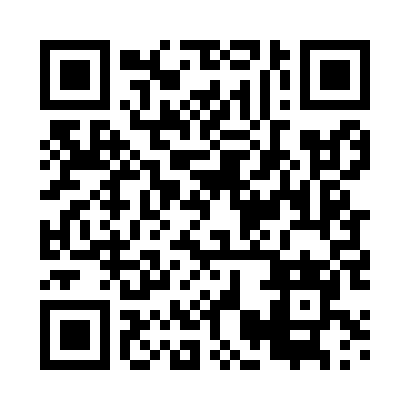 Prayer times for Szczytniki, PolandWed 1 May 2024 - Fri 31 May 2024High Latitude Method: Angle Based RulePrayer Calculation Method: Muslim World LeagueAsar Calculation Method: HanafiPrayer times provided by https://www.salahtimes.comDateDayFajrSunriseDhuhrAsrMaghribIsha1Wed2:405:2012:536:038:2710:582Thu2:395:1812:536:048:2910:593Fri2:385:1612:536:058:3111:004Sat2:385:1412:536:068:3311:005Sun2:375:1212:536:078:3411:016Mon2:365:1012:536:088:3611:027Tue2:355:0812:536:098:3811:028Wed2:345:0612:536:108:4011:039Thu2:345:0412:526:118:4111:0410Fri2:335:0312:526:128:4311:0511Sat2:325:0112:526:138:4511:0512Sun2:314:5912:526:148:4611:0613Mon2:314:5712:526:158:4811:0714Tue2:304:5612:526:168:5011:0815Wed2:294:5412:526:178:5211:0816Thu2:294:5312:526:188:5311:0917Fri2:284:5112:526:198:5511:1018Sat2:274:4912:526:208:5611:1019Sun2:274:4812:536:218:5811:1120Mon2:264:4612:536:229:0011:1221Tue2:264:4512:536:239:0111:1322Wed2:254:4412:536:249:0311:1323Thu2:254:4212:536:259:0411:1424Fri2:244:4112:536:259:0511:1525Sat2:244:4012:536:269:0711:1526Sun2:244:3912:536:279:0811:1627Mon2:234:3712:536:289:1011:1728Tue2:234:3612:536:299:1111:1729Wed2:224:3512:546:299:1211:1830Thu2:224:3412:546:309:1411:1831Fri2:224:3312:546:319:1511:19